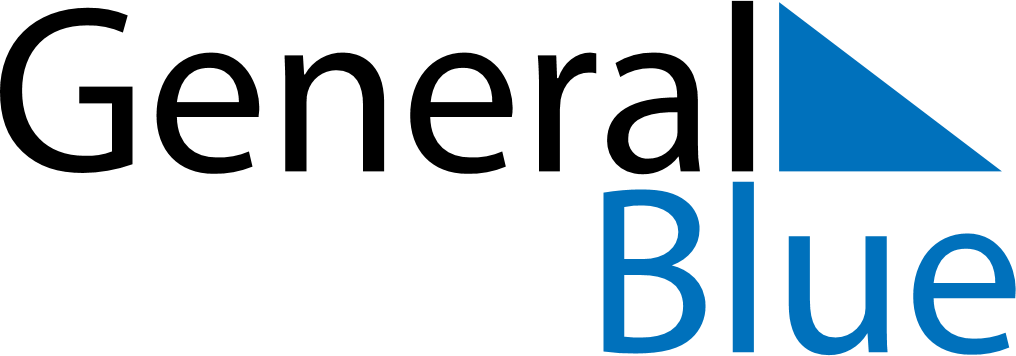 Weekly CalendarNovember 12, 2023 - November 18, 2023Weekly CalendarNovember 12, 2023 - November 18, 2023SundayNov 12SundayNov 12MondayNov 13TuesdayNov 14TuesdayNov 14WednesdayNov 15ThursdayNov 16ThursdayNov 16FridayNov 17SaturdayNov 18SaturdayNov 18My Notes